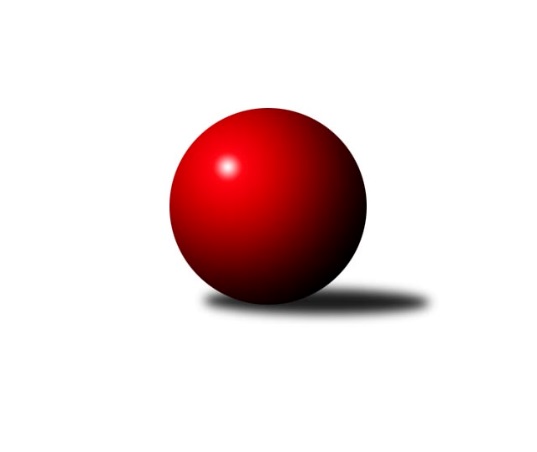 Č.4Ročník 2016/2017	3.6.2024 2. KLM B 2016/2017Statistika 4. kolaTabulka družstev:		družstvo	záp	výh	rem	proh	skore	sety	průměr	body	plné	dorážka	chyby	1.	TJ Opava˝A˝	4	4	0	0	23.0 : 9.0 	(55.0 : 41.0)	3377	8	2237	1141	23	2.	KK Vyškov	4	3	0	1	23.0 : 9.0 	(55.5 : 40.5)	3337	6	2215	1122	18.3	3.	SKK Dubňany	4	3	0	1	22.0 : 10.0 	(61.5 : 34.5)	3360	6	2243	1117	23	4.	KK Zábřeh	4	3	0	1	19.0 : 13.0 	(54.0 : 42.0)	3275	6	2174	1101	23	5.	TJ Centropen Dačice	4	3	0	1	18.0 : 14.0 	(49.5 : 46.5)	3376	6	2258	1118	21.5	6.	TJ Sokol Chvalíkovice ˝A˝	4	2	0	2	17.0 : 15.0 	(48.0 : 48.0)	3233	4	2186	1047	25.8	7.	KK Blansko	4	2	0	2	15.0 : 17.0 	(44.5 : 51.5)	3296	4	2203	1093	31.8	8.	TJ Unie Hlubina ˝A˝	4	1	0	3	13.0 : 19.0 	(43.5 : 52.5)	3274	2	2179	1095	22.3	9.	TJ Sokol Husovice˝B˝	4	1	0	3	12.0 : 20.0 	(46.5 : 49.5)	3267	2	2179	1088	28.3	10.	TJ Slovan Kamenice n.L.	4	1	0	3	11.0 : 21.0 	(41.5 : 54.5)	3190	2	2160	1030	36.8	11.	TJ Sokol Vracov	4	0	1	3	10.0 : 22.0 	(39.0 : 57.0)	3231	1	2198	1033	30	12.	TJ Horní Benešov ˝A˝	4	0	1	3	9.0 : 23.0 	(37.5 : 58.5)	3223	1	2180	1043	30.8Tabulka doma:		družstvo	záp	výh	rem	proh	skore	sety	průměr	body	maximum	minimum	1.	SKK Dubňany	2	2	0	0	15.0 : 1.0 	(33.5 : 14.5)	3322	4	3341	3302	2.	TJ Opava˝A˝	2	2	0	0	13.0 : 3.0 	(30.0 : 18.0)	3401	4	3447	3355	3.	KK Vyškov	2	2	0	0	13.0 : 3.0 	(28.5 : 19.5)	3482	4	3515	3449	4.	KK Zábřeh	2	2	0	0	11.0 : 5.0 	(30.0 : 18.0)	3304	4	3325	3283	5.	TJ Sokol Chvalíkovice ˝A˝	3	2	0	1	15.0 : 9.0 	(40.0 : 32.0)	3338	4	3358	3325	6.	KK Blansko	3	2	0	1	14.0 : 10.0 	(36.5 : 35.5)	3352	4	3398	3293	7.	TJ Centropen Dačice	1	1	0	0	6.0 : 2.0 	(15.0 : 9.0)	3339	2	3339	3339	8.	TJ Unie Hlubina ˝A˝	2	1	0	1	9.0 : 7.0 	(24.5 : 23.5)	3172	2	3187	3157	9.	TJ Slovan Kamenice n.L.	2	1	0	1	9.0 : 7.0 	(22.0 : 26.0)	3326	2	3358	3294	10.	TJ Sokol Husovice˝B˝	2	1	0	1	7.0 : 9.0 	(24.0 : 24.0)	3176	2	3230	3122	11.	TJ Sokol Vracov	2	0	1	1	6.0 : 10.0 	(21.0 : 27.0)	3285	1	3297	3273	12.	TJ Horní Benešov ˝A˝	1	0	0	1	2.0 : 6.0 	(11.0 : 13.0)	3292	0	3292	3292Tabulka venku:		družstvo	záp	výh	rem	proh	skore	sety	průměr	body	maximum	minimum	1.	TJ Opava˝A˝	2	2	0	0	10.0 : 6.0 	(25.0 : 23.0)	3377	4	3400	3354	2.	TJ Centropen Dačice	3	2	0	1	12.0 : 12.0 	(34.5 : 37.5)	3389	4	3405	3368	3.	KK Vyškov	2	1	0	1	10.0 : 6.0 	(27.0 : 21.0)	3264	2	3274	3254	4.	KK Zábřeh	2	1	0	1	8.0 : 8.0 	(24.0 : 24.0)	3260	2	3305	3215	5.	SKK Dubňany	2	1	0	1	7.0 : 9.0 	(28.0 : 20.0)	3379	2	3409	3349	6.	TJ Horní Benešov ˝A˝	3	0	1	2	7.0 : 17.0 	(26.5 : 45.5)	3200	1	3286	3091	7.	TJ Sokol Chvalíkovice ˝A˝	1	0	0	1	2.0 : 6.0 	(8.0 : 16.0)	3127	0	3127	3127	8.	KK Blansko	1	0	0	1	1.0 : 7.0 	(8.0 : 16.0)	3240	0	3240	3240	9.	TJ Sokol Husovice˝B˝	2	0	0	2	5.0 : 11.0 	(22.5 : 25.5)	3313	0	3340	3285	10.	TJ Unie Hlubina ˝A˝	2	0	0	2	4.0 : 12.0 	(19.0 : 29.0)	3326	0	3370	3281	11.	TJ Sokol Vracov	2	0	0	2	4.0 : 12.0 	(18.0 : 30.0)	3204	0	3212	3196	12.	TJ Slovan Kamenice n.L.	2	0	0	2	2.0 : 14.0 	(19.5 : 28.5)	3122	0	3125	3119Tabulka podzimní části:		družstvo	záp	výh	rem	proh	skore	sety	průměr	body	doma	venku	1.	TJ Opava˝A˝	4	4	0	0	23.0 : 9.0 	(55.0 : 41.0)	3377	8 	2 	0 	0 	2 	0 	0	2.	KK Vyškov	4	3	0	1	23.0 : 9.0 	(55.5 : 40.5)	3337	6 	2 	0 	0 	1 	0 	1	3.	SKK Dubňany	4	3	0	1	22.0 : 10.0 	(61.5 : 34.5)	3360	6 	2 	0 	0 	1 	0 	1	4.	KK Zábřeh	4	3	0	1	19.0 : 13.0 	(54.0 : 42.0)	3275	6 	2 	0 	0 	1 	0 	1	5.	TJ Centropen Dačice	4	3	0	1	18.0 : 14.0 	(49.5 : 46.5)	3376	6 	1 	0 	0 	2 	0 	1	6.	TJ Sokol Chvalíkovice ˝A˝	4	2	0	2	17.0 : 15.0 	(48.0 : 48.0)	3233	4 	2 	0 	1 	0 	0 	1	7.	KK Blansko	4	2	0	2	15.0 : 17.0 	(44.5 : 51.5)	3296	4 	2 	0 	1 	0 	0 	1	8.	TJ Unie Hlubina ˝A˝	4	1	0	3	13.0 : 19.0 	(43.5 : 52.5)	3274	2 	1 	0 	1 	0 	0 	2	9.	TJ Sokol Husovice˝B˝	4	1	0	3	12.0 : 20.0 	(46.5 : 49.5)	3267	2 	1 	0 	1 	0 	0 	2	10.	TJ Slovan Kamenice n.L.	4	1	0	3	11.0 : 21.0 	(41.5 : 54.5)	3190	2 	1 	0 	1 	0 	0 	2	11.	TJ Sokol Vracov	4	0	1	3	10.0 : 22.0 	(39.0 : 57.0)	3231	1 	0 	1 	1 	0 	0 	2	12.	TJ Horní Benešov ˝A˝	4	0	1	3	9.0 : 23.0 	(37.5 : 58.5)	3223	1 	0 	0 	1 	0 	1 	2Tabulka jarní části:		družstvo	záp	výh	rem	proh	skore	sety	průměr	body	doma	venku	1.	TJ Sokol Vracov	0	0	0	0	0.0 : 0.0 	(0.0 : 0.0)	0	0 	0 	0 	0 	0 	0 	0 	2.	KK Zábřeh	0	0	0	0	0.0 : 0.0 	(0.0 : 0.0)	0	0 	0 	0 	0 	0 	0 	0 	3.	SKK Dubňany	0	0	0	0	0.0 : 0.0 	(0.0 : 0.0)	0	0 	0 	0 	0 	0 	0 	0 	4.	TJ Slovan Kamenice n.L.	0	0	0	0	0.0 : 0.0 	(0.0 : 0.0)	0	0 	0 	0 	0 	0 	0 	0 	5.	TJ Sokol Husovice˝B˝	0	0	0	0	0.0 : 0.0 	(0.0 : 0.0)	0	0 	0 	0 	0 	0 	0 	0 	6.	KK Vyškov	0	0	0	0	0.0 : 0.0 	(0.0 : 0.0)	0	0 	0 	0 	0 	0 	0 	0 	7.	TJ Centropen Dačice	0	0	0	0	0.0 : 0.0 	(0.0 : 0.0)	0	0 	0 	0 	0 	0 	0 	0 	8.	TJ Unie Hlubina ˝A˝	0	0	0	0	0.0 : 0.0 	(0.0 : 0.0)	0	0 	0 	0 	0 	0 	0 	0 	9.	TJ Horní Benešov ˝A˝	0	0	0	0	0.0 : 0.0 	(0.0 : 0.0)	0	0 	0 	0 	0 	0 	0 	0 	10.	KK Blansko	0	0	0	0	0.0 : 0.0 	(0.0 : 0.0)	0	0 	0 	0 	0 	0 	0 	0 	11.	TJ Opava˝A˝	0	0	0	0	0.0 : 0.0 	(0.0 : 0.0)	0	0 	0 	0 	0 	0 	0 	0 	12.	TJ Sokol Chvalíkovice ˝A˝	0	0	0	0	0.0 : 0.0 	(0.0 : 0.0)	0	0 	0 	0 	0 	0 	0 	0 Zisk bodů pro družstvo:		jméno hráče	družstvo	body	zápasy	v %	dílčí body	sety	v %	1.	Martin Sitta 	KK Zábřeh 	4	/	4	(100%)	15	/	16	(94%)	2.	Petr Bracek 	TJ Opava˝A˝ 	4	/	4	(100%)	14	/	16	(88%)	3.	Vladimír Konečný 	TJ Unie Hlubina ˝A˝ 	4	/	4	(100%)	14	/	16	(88%)	4.	Ondřej Ševela 	SKK Dubňany  	4	/	4	(100%)	13	/	16	(81%)	5.	Luděk Rychlovský 	KK Vyškov 	4	/	4	(100%)	12	/	16	(75%)	6.	Radim Čuřík 	KK Vyškov 	4	/	4	(100%)	12	/	16	(75%)	7.	Martin Marek 	TJ Opava˝A˝ 	4	/	4	(100%)	12	/	16	(75%)	8.	Jiří Staněk 	TJ Sokol Chvalíkovice ˝A˝ 	4	/	4	(100%)	11	/	16	(69%)	9.	Marek Dostál 	SKK Dubňany  	3	/	3	(100%)	10.5	/	12	(88%)	10.	Martin Procházka 	KK Blansko  	3	/	3	(100%)	9.5	/	12	(79%)	11.	Marek Ollinger 	KK Zábřeh 	3	/	4	(75%)	13	/	16	(81%)	12.	David Hendrych 	TJ Sokol Chvalíkovice ˝A˝ 	3	/	4	(75%)	12	/	16	(75%)	13.	Jakub Flek 	KK Blansko  	3	/	4	(75%)	11	/	16	(69%)	14.	Josef Sitta 	KK Zábřeh 	3	/	4	(75%)	11	/	16	(69%)	15.	Tomáš Procházka 	KK Vyškov 	3	/	4	(75%)	8	/	16	(50%)	16.	Jakub Hendrych 	TJ Sokol Chvalíkovice ˝A˝ 	2	/	2	(100%)	7	/	8	(88%)	17.	Karel Novák 	TJ Centropen Dačice 	2	/	2	(100%)	6	/	8	(75%)	18.	Aleš Staněk 	TJ Sokol Chvalíkovice ˝A˝ 	2	/	2	(100%)	6	/	8	(75%)	19.	Pavel Košťál 	TJ Sokol Husovice˝B˝ 	2	/	2	(100%)	6	/	8	(75%)	20.	Tomáš Bártů 	TJ Centropen Dačice 	2	/	2	(100%)	4	/	8	(50%)	21.	Vít Svoboda 	SKK Dubňany  	2	/	3	(67%)	7.5	/	12	(63%)	22.	Tomaš Žižlavský 	TJ Sokol Husovice˝B˝ 	2	/	3	(67%)	7	/	12	(58%)	23.	Petr Žahourek 	TJ Centropen Dačice 	2	/	3	(67%)	7	/	12	(58%)	24.	Jaroslav Harca 	SKK Dubňany  	2	/	3	(67%)	7	/	12	(58%)	25.	Milan Vaněk 	TJ Opava˝A˝ 	2	/	3	(67%)	6.5	/	12	(54%)	26.	David Plšek 	TJ Sokol Husovice˝B˝ 	2	/	3	(67%)	6	/	12	(50%)	27.	Petr Rak 	TJ Horní Benešov ˝A˝ 	2	/	3	(67%)	5	/	12	(42%)	28.	Petr Basta 	TJ Unie Hlubina ˝A˝ 	2	/	3	(67%)	5	/	12	(42%)	29.	Zdeněk Černý 	TJ Horní Benešov ˝A˝ 	2	/	4	(50%)	9	/	16	(56%)	30.	Antonín Kratochvíla 	SKK Dubňany  	2	/	4	(50%)	9	/	16	(56%)	31.	Petr Pevný 	KK Vyškov 	2	/	4	(50%)	8.5	/	16	(53%)	32.	Milan Jahn 	TJ Opava˝A˝ 	2	/	4	(50%)	8.5	/	16	(53%)	33.	Milan Kratochvíla 	SKK Dubňany  	2	/	4	(50%)	8.5	/	16	(53%)	34.	Jan Tužil 	TJ Sokol Vracov 	2	/	4	(50%)	8	/	16	(50%)	35.	Eduard Varga 	KK Vyškov 	2	/	4	(50%)	8	/	16	(50%)	36.	František Svoboda 	TJ Sokol Vracov 	2	/	4	(50%)	8	/	16	(50%)	37.	Vladislav Pečinka 	TJ Horní Benešov ˝A˝ 	2	/	4	(50%)	7.5	/	16	(47%)	38.	Jiří Trávníček 	KK Vyškov 	2	/	4	(50%)	7	/	16	(44%)	39.	Pavel Polanský st. ml.	TJ Sokol Vracov 	2	/	4	(50%)	7	/	16	(44%)	40.	Michal Zatyko 	TJ Unie Hlubina ˝A˝ 	2	/	4	(50%)	7	/	16	(44%)	41.	Roman Flek 	KK Blansko  	2	/	4	(50%)	7	/	16	(44%)	42.	Filip Kordula 	TJ Sokol Vracov 	2	/	4	(50%)	6	/	16	(38%)	43.	Maciej Basista 	TJ Opava˝A˝ 	2	/	4	(50%)	6	/	16	(38%)	44.	Vladimír Valenta 	TJ Sokol Chvalíkovice ˝A˝ 	2	/	4	(50%)	5	/	16	(31%)	45.	Jiří Flídr 	KK Zábřeh 	2	/	4	(50%)	5	/	16	(31%)	46.	Petr Vojtíšek 	TJ Centropen Dačice 	1	/	1	(100%)	2	/	4	(50%)	47.	Pavel Ježek 	TJ Slovan Kamenice n.L. 	1	/	2	(50%)	4	/	8	(50%)	48.	David Dúška 	TJ Slovan Kamenice n.L. 	1	/	2	(50%)	3.5	/	8	(44%)	49.	Jiří Radil 	TJ Sokol Husovice˝B˝ 	1	/	2	(50%)	3	/	8	(38%)	50.	Pavel Kabelka 	TJ Centropen Dačice 	1	/	3	(33%)	7	/	12	(58%)	51.	Michal Zelený 	SKK Dubňany  	1	/	3	(33%)	6	/	12	(50%)	52.	Michal Hejtmánek 	TJ Unie Hlubina ˝A˝ 	1	/	3	(33%)	6	/	12	(50%)	53.	Josef Brtník 	TJ Centropen Dačice 	1	/	3	(33%)	6	/	12	(50%)	54.	Petr Havíř 	KK Blansko  	1	/	3	(33%)	5.5	/	12	(46%)	55.	Miroslav Vejtasa 	TJ Sokol Husovice˝B˝ 	1	/	3	(33%)	5	/	12	(42%)	56.	Karel Kolařík 	KK Blansko  	1	/	3	(33%)	4.5	/	12	(38%)	57.	Tomáš Kordula 	TJ Sokol Vracov 	1	/	3	(33%)	3	/	12	(25%)	58.	Michal Blažek 	TJ Opava˝A˝ 	1	/	4	(25%)	7	/	16	(44%)	59.	Zdeněk Švub 	KK Zábřeh 	1	/	4	(25%)	6	/	16	(38%)	60.	Petr Brablec 	TJ Unie Hlubina ˝A˝ 	1	/	4	(25%)	5	/	16	(31%)	61.	Ladislav Musil 	KK Blansko  	1	/	4	(25%)	5	/	16	(31%)	62.	František Oliva 	TJ Unie Hlubina ˝A˝ 	1	/	4	(25%)	4	/	16	(25%)	63.	Jan Machálek st.	TJ Sokol Husovice˝B˝ 	0	/	1	(0%)	2	/	4	(50%)	64.	Michal Klich 	TJ Horní Benešov ˝A˝ 	0	/	1	(0%)	1.5	/	4	(38%)	65.	Petr Polanský 	TJ Sokol Vracov 	0	/	1	(0%)	1	/	4	(25%)	66.	Lukáš Prkna 	TJ Centropen Dačice 	0	/	1	(0%)	1	/	4	(25%)	67.	Jiří Malínek 	TJ Centropen Dačice 	0	/	1	(0%)	1	/	4	(25%)	68.	Josef Matušek 	TJ Opava˝A˝ 	0	/	1	(0%)	1	/	4	(25%)	69.	Jiří Zapletal 	KK Blansko  	0	/	1	(0%)	1	/	4	(25%)	70.	Petr Šindelář 	TJ Slovan Kamenice n.L. 	0	/	1	(0%)	0	/	4	(0%)	71.	Karel Dúška 	TJ Slovan Kamenice n.L. 	0	/	2	(0%)	4	/	8	(50%)	72.	Jakub Ouhel 	TJ Slovan Kamenice n.L. 	0	/	2	(0%)	4	/	8	(50%)	73.	Antonín Svozil ml.	TJ Sokol Vracov 	0	/	2	(0%)	3	/	8	(38%)	74.	Jakub Hnát 	TJ Sokol Husovice˝B˝ 	0	/	2	(0%)	3	/	8	(38%)	75.	Milan Podhradský 	TJ Slovan Kamenice n.L. 	0	/	2	(0%)	3	/	8	(38%)	76.	Tomáš Rechtoris 	TJ Unie Hlubina ˝A˝ 	0	/	2	(0%)	2.5	/	8	(31%)	77.	Vladimír Kostka 	TJ Sokol Chvalíkovice ˝A˝ 	0	/	2	(0%)	2	/	8	(25%)	78.	Zdeněk Pospíchal 	TJ Centropen Dačice 	0	/	2	(0%)	2	/	8	(25%)	79.	Václav Švub 	KK Zábřeh 	0	/	3	(0%)	4	/	12	(33%)	80.	Marek Hynar 	TJ Sokol Chvalíkovice ˝A˝ 	0	/	3	(0%)	4	/	12	(33%)	81.	Vlastimil Skopalík 	TJ Horní Benešov ˝A˝ 	0	/	3	(0%)	1	/	12	(8%)	82.	Kamil Kubeša 	TJ Horní Benešov ˝A˝ 	0	/	4	(0%)	5.5	/	16	(34%)	83.	Martin Bilíček 	TJ Horní Benešov ˝A˝ 	0	/	4	(0%)	5	/	16	(31%)Průměry na kuželnách:		kuželna	průměr	plné	dorážka	chyby	výkon na hráče	1.	KK Vyškov, 1-4	3420	2271	1149	21.3	(570.1)	2.	 Horní Benešov, 1-4	3348	2248	1100	31.5	(558.1)	3.	TJ Opava, 1-4	3334	2230	1103	25.7	(555.8)	4.	KK Blansko, 1-6	3332	2219	1113	25.7	(555.4)	5.	TJ Sokol Vracov, 1-6	3316	2205	1110	23.8	(552.7)	6.	TJ Centropen Dačice, 1-4	3275	2215	1060	20.5	(545.9)	7.	KK Zábřeh, 1-4	3255	2154	1100	22.0	(542.5)	8.	Dubňany, 1-4	3214	2151	1063	27.0	(535.8)	9.	TJ Sokol Husovice, 1-4	3200	2166	1034	34.3	(533.4)	10.	TJ VOKD Poruba, 1-4	3169	2134	1035	29.3	(528.3)Nejlepší výkony na kuželnách:KK Vyškov, 1-4KK Vyškov	3515	3. kolo	Jiří Trávníček 	KK Vyškov	623	3. koloKK Vyškov	3449	1. kolo	Petr Pevný 	KK Vyškov	603	3. koloTJ Unie Hlubina ˝A˝	3370	3. kolo	Petr Pevný 	KK Vyškov	601	1. koloSKK Dubňany 	3349	1. kolo	František Oliva 	TJ Unie Hlubina ˝A˝	595	3. kolo		. kolo	Radim Čuřík 	KK Vyškov	590	3. kolo		. kolo	Tomáš Procházka 	KK Vyškov	585	3. kolo		. kolo	Luděk Rychlovský 	KK Vyškov	582	1. kolo		. kolo	Tomáš Procházka 	KK Vyškov	581	1. kolo		. kolo	Michal Hejtmánek 	TJ Unie Hlubina ˝A˝	579	3. kolo		. kolo	Ondřej Ševela 	SKK Dubňany 	578	1. kolo Horní Benešov, 1-4TJ Centropen Dačice	3405	3. kolo	Karel Novák 	TJ Centropen Dačice	619	3. koloTJ Horní Benešov ˝A˝	3292	3. kolo	Petr Žahourek 	TJ Centropen Dačice	589	3. kolo		. kolo	Tomáš Bártů 	TJ Centropen Dačice	588	3. kolo		. kolo	Vladislav Pečinka 	TJ Horní Benešov ˝A˝	571	3. kolo		. kolo	Josef Brtník 	TJ Centropen Dačice	571	3. kolo		. kolo	Pavel Kabelka 	TJ Centropen Dačice	570	3. kolo		. kolo	Martin Bilíček 	TJ Horní Benešov ˝A˝	562	3. kolo		. kolo	Kamil Kubeša 	TJ Horní Benešov ˝A˝	560	3. kolo		. kolo	Zdeněk Černý 	TJ Horní Benešov ˝A˝	549	3. kolo		. kolo	Petr Rak 	TJ Horní Benešov ˝A˝	525	3. koloTJ Opava, 1-4TJ Opava˝A˝	3447	4. kolo	Petr Bracek 	TJ Opava˝A˝	606	1. koloTJ Opava˝A˝	3400	1. kolo	David Hendrych 	TJ Sokol Chvalíkovice ˝A˝	605	4. koloTJ Centropen Dačice	3393	4. kolo	Petr Bracek 	TJ Opava˝A˝	596	4. koloTJ Sokol Chvalíkovice ˝A˝	3358	1. kolo	Jiří Staněk 	TJ Sokol Chvalíkovice ˝A˝	595	2. koloTJ Opava˝A˝	3355	2. kolo	Petr Pevný 	KK Vyškov	595	4. koloTJ Sokol Chvalíkovice ˝A˝	3331	2. kolo	Jiří Staněk 	TJ Sokol Chvalíkovice ˝A˝	594	1. koloTJ Sokol Chvalíkovice ˝A˝	3325	4. kolo	Jakub Hendrych 	TJ Sokol Chvalíkovice ˝A˝	590	1. koloKK Vyškov	3274	4. kolo	Zdeněk Černý 	TJ Horní Benešov ˝A˝	588	2. koloKK Blansko 	3240	2. kolo	Aleš Staněk 	TJ Sokol Chvalíkovice ˝A˝	586	4. koloTJ Horní Benešov ˝A˝	3224	2. kolo	Milan Vaněk 	TJ Opava˝A˝	583	4. koloKK Blansko, 1-6KK Blansko 	3398	4. kolo	Martin Procházka 	KK Blansko 	665	1. koloKK Blansko 	3365	1. kolo	Jakub Flek 	KK Blansko 	630	4. koloTJ Opava˝A˝	3354	3. kolo	Roman Flek 	KK Blansko 	595	4. koloKK Zábřeh	3305	4. kolo	Petr Bracek 	TJ Opava˝A˝	589	3. koloKK Blansko 	3293	3. kolo	Jakub Flek 	KK Blansko 	586	1. koloTJ Unie Hlubina ˝A˝	3281	1. kolo	Martin Procházka 	KK Blansko 	583	4. kolo		. kolo	Martin Procházka 	KK Blansko 	582	3. kolo		. kolo	Petr Brablec 	TJ Unie Hlubina ˝A˝	582	1. kolo		. kolo	Vladimír Konečný 	TJ Unie Hlubina ˝A˝	578	1. kolo		. kolo	Marek Ollinger 	KK Zábřeh	578	4. koloTJ Sokol Vracov, 1-6SKK Dubňany 	3409	3. kolo	Ondřej Ševela 	SKK Dubňany 	619	3. koloTJ Sokol Vracov	3297	3. kolo	Marek Dostál 	SKK Dubňany 	589	3. koloTJ Horní Benešov ˝A˝	3286	1. kolo	Jan Tužil 	TJ Sokol Vracov	585	3. koloTJ Sokol Vracov	3273	1. kolo	Vladislav Pečinka 	TJ Horní Benešov ˝A˝	578	1. kolo		. kolo	Jan Tužil 	TJ Sokol Vracov	568	1. kolo		. kolo	Pavel Polanský st. ml.	TJ Sokol Vracov	566	3. kolo		. kolo	Milan Kratochvíla 	SKK Dubňany 	566	3. kolo		. kolo	Petr Rak 	TJ Horní Benešov ˝A˝	564	1. kolo		. kolo	Vít Svoboda 	SKK Dubňany 	563	3. kolo		. kolo	Antonín Kratochvíla 	SKK Dubňany 	560	3. koloTJ Centropen Dačice, 1-4TJ Centropen Dačice	3339	2. kolo	Pavel Kabelka 	TJ Centropen Dačice	587	2. koloTJ Sokol Vracov	3212	2. kolo	Filip Kordula 	TJ Sokol Vracov	587	2. kolo		. kolo	Petr Žahourek 	TJ Centropen Dačice	584	2. kolo		. kolo	Josef Brtník 	TJ Centropen Dačice	575	2. kolo		. kolo	Jan Tužil 	TJ Sokol Vracov	560	2. kolo		. kolo	Karel Novák 	TJ Centropen Dačice	537	2. kolo		. kolo	Zdeněk Pospíchal 	TJ Centropen Dačice	534	2. kolo		. kolo	Tomáš Kordula 	TJ Sokol Vracov	534	2. kolo		. kolo	František Svoboda 	TJ Sokol Vracov	530	2. kolo		. kolo	Petr Vojtíšek 	TJ Centropen Dačice	522	2. koloKK Zábřeh, 1-4KK Zábřeh	3325	1. kolo	Josef Sitta 	KK Zábřeh	597	3. koloTJ Sokol Husovice˝B˝	3285	1. kolo	Martin Sitta 	KK Zábřeh	590	1. koloKK Zábřeh	3283	3. kolo	Tomaš Žižlavský 	TJ Sokol Husovice˝B˝	576	1. koloTJ Sokol Chvalíkovice ˝A˝	3127	3. kolo	Marek Ollinger 	KK Zábřeh	575	1. kolo		. kolo	Martin Sitta 	KK Zábřeh	575	3. kolo		. kolo	David Plšek 	TJ Sokol Husovice˝B˝	574	1. kolo		. kolo	Pavel Košťál 	TJ Sokol Husovice˝B˝	560	1. kolo		. kolo	Josef Sitta 	KK Zábřeh	557	1. kolo		. kolo	Jiří Staněk 	TJ Sokol Chvalíkovice ˝A˝	552	3. kolo		. kolo	Zdeněk Švub 	KK Zábřeh	550	3. koloDubňany, 1-4SKK Dubňany 	3341	2. kolo	Ondřej Ševela 	SKK Dubňany 	596	4. koloSKK Dubňany 	3302	4. kolo	Ondřej Ševela 	SKK Dubňany 	592	2. koloTJ Slovan Kamenice n.L.	3125	2. kolo	Marek Dostál 	SKK Dubňany 	590	2. koloTJ Horní Benešov ˝A˝	3091	4. kolo	Jakub Ouhel 	TJ Slovan Kamenice n.L.	578	2. kolo		. kolo	Jaroslav Harca 	SKK Dubňany 	561	4. kolo		. kolo	Milan Kratochvíla 	SKK Dubňany 	560	2. kolo		. kolo	Marek Dostál 	SKK Dubňany 	545	4. kolo		. kolo	Antonín Kratochvíla 	SKK Dubňany 	543	2. kolo		. kolo	Vít Svoboda 	SKK Dubňany 	543	4. kolo		. kolo	Zdeněk Černý 	TJ Horní Benešov ˝A˝	543	4. koloTJ Sokol Husovice, 1-4KK Vyškov	3254	2. kolo	Miroslav Vejtasa 	TJ Sokol Husovice˝B˝	581	2. koloTJ Sokol Husovice˝B˝	3230	4. kolo	Tomáš Kordula 	TJ Sokol Vracov	570	4. koloTJ Sokol Vracov	3196	4. kolo	Tomáš Procházka 	KK Vyškov	566	2. koloTJ Sokol Husovice˝B˝	3122	2. kolo	Tomaš Žižlavský 	TJ Sokol Husovice˝B˝	564	2. kolo		. kolo	František Svoboda 	TJ Sokol Vracov	558	4. kolo		. kolo	Jiří Radil 	TJ Sokol Husovice˝B˝	557	4. kolo		. kolo	Eduard Varga 	KK Vyškov	556	2. kolo		. kolo	Tomaš Žižlavský 	TJ Sokol Husovice˝B˝	552	4. kolo		. kolo	Pavel Polanský st. ml.	TJ Sokol Vracov	550	4. kolo		. kolo	Pavel Košťál 	TJ Sokol Husovice˝B˝	549	4. koloTJ VOKD Poruba, 1-4KK Zábřeh	3215	2. kolo	Martin Sitta 	KK Zábřeh	584	2. koloTJ Unie Hlubina ˝A˝	3187	4. kolo	Vladimír Konečný 	TJ Unie Hlubina ˝A˝	575	2. koloTJ Unie Hlubina ˝A˝	3157	2. kolo	Josef Sitta 	KK Zábřeh	566	2. koloTJ Slovan Kamenice n.L.	3119	4. kolo	Michal Hejtmánek 	TJ Unie Hlubina ˝A˝	557	4. kolo		. kolo	Petr Basta 	TJ Unie Hlubina ˝A˝	548	2. kolo		. kolo	Karel Dúška 	TJ Slovan Kamenice n.L.	548	4. kolo		. kolo	Vladimír Konečný 	TJ Unie Hlubina ˝A˝	546	4. kolo		. kolo	Marek Ollinger 	KK Zábřeh	540	2. kolo		. kolo	Pavel Ježek 	TJ Slovan Kamenice n.L.	533	4. kolo		. kolo	Petr Basta 	TJ Unie Hlubina ˝A˝	531	4. koloČetnost výsledků:	8.0 : 0.0	1x	7.0 : 1.0	4x	6.0 : 2.0	7x	5.0 : 3.0	3x	4.0 : 4.0	1x	3.0 : 5.0	3x	2.0 : 6.0	2x	1.0 : 7.0	1x